2.1 – What Is a Power?A product of equal factors can be written as a ___________________________.Ex:  5 × 5 × 5 	We say:5 to the _________ , 5 to the ___________________________________ , or 5 ___________________.NOTE:  _________________ and ______________ numbers are numbers that can be written as a power with an integer base and exponent 2 or 3, respectively.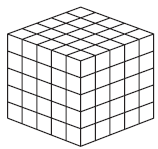 Ex.   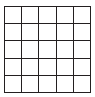 Ex. 1: Write the following as powers. 3 × 3 × 3 × 3 × 3 × 3 × 3 7-(-9)(-9)(-9)(-9)(-9)Ex. 2: Write as repeated multiplication and in standard form.43(-2)5-74Ex. 3: Identify the base of the power and evaluate.(-3)4-34–(-3)4–(-34)Ex. 4: Why do (-2)3 and -23 give the same answer?